Arbeitsauftrag:Finde heraus, ob der Archaeopteryx ein Vogel war.Niveau I – Arbeitsblatt: Archaeopteryx – ein Dinosaurier oder ein Vogel?Im Jahre 1861 wurde in den Solnhofener Plattenkalken aus der Jurazeit zum ersten Mal der Abdruck eines Archaeopteryx gefunden. Dieser Abdruck sorgte bei Gelehrten in der ganzen Welt für Aufregung.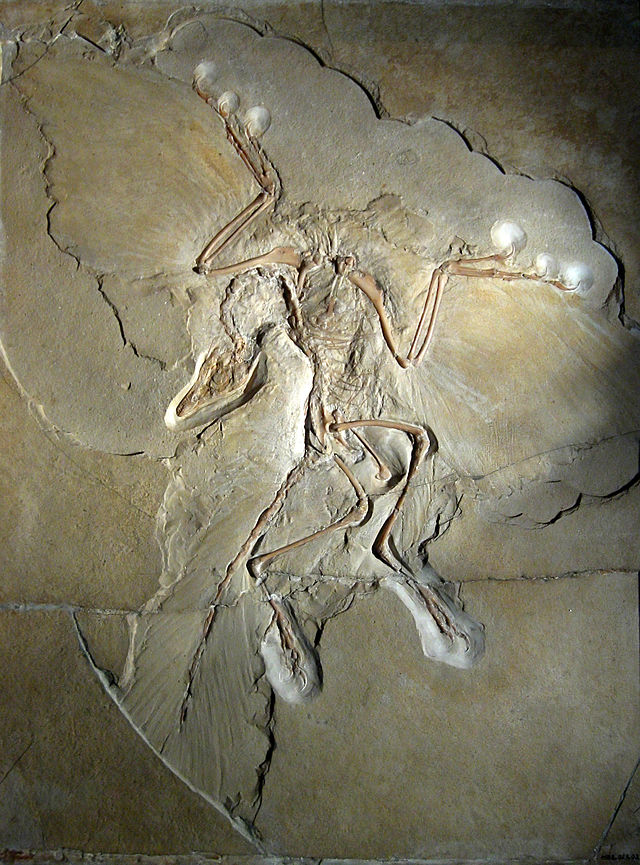 Man fand Merkmale, die für zwei verschiedene Wirbeltierklassen typisch sind: Saurier (Reptilien) und Vögel.Aus dem Fund rekonstruierte man das mögliche Aussehen dieses Lebewesens.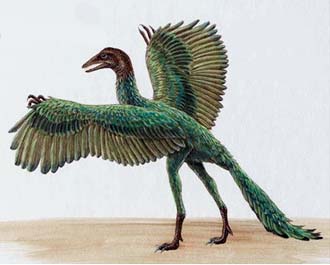 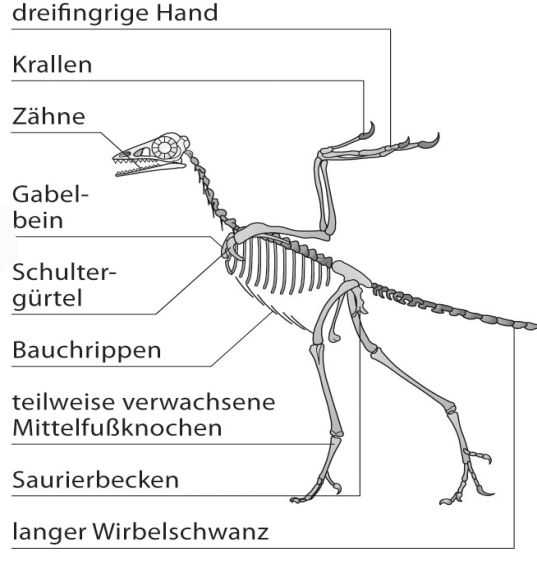 Im Jahre 1861 wurde in den Solnhofener Plattenkalken aus der Jurazeit zum ersten Mal der Abdruck eines Archaeopteryx gefunden. Dieser Abdruck sorgte bei Gelehrten in der ganzen Welt für Aufregung.Man fand Merkmale, die für zwei verschiedene Wirbeltierklassen typisch sind: Saurier (Reptilien) und Vögel.Aus dem Fund rekonstruierte man das mögliche Aussehen dieses Lebewesens.Hilfe:Hilfe:Hilfe:Hilfe:Beschreibung 
von …Compsognathus (Zwergsaurier)Archaeopteryx 
(Urvogel)Gallus 
(Huhn)KieferSchwanzVordergliedmaßenHintergliedmaßenBeckenKörperbedeckungHilfe:Hilfe:Hilfe:Hilfe:Beschreibung 
von …Compsognathus (Zwergsaurier)Archaeopteryx 
(Urvogel)Gallus 
(Huhn)KieferKiefer mit ZähnenKiefer mit ZähnenSchnabelSchwanzBeweglicher
WirbelschwanzVersteifter 
WirbelschwanzSchwanzfedernVordergliedmaßenwie HintergliedmaßenFlügel mit GreifarmFlügelHintergliedmaßenlange Hinterbeinelange Hinterbeinekurze HinterbeineBeckenbreites Becken und abstehende Knochenkleines Becken und abstehende Knochengroßes Becken und verwachsene KnochenKörperbedeckungSchuppenSchuppen und FedernFedernNiveau II – Arbeitsblatt: Archaeopteryx – ein Dinosaurier oder ein Vogel?Anton ist im Naturkundemuseum und sieht die Nachbildung eines Urvogels mit folgender Beschreibung:Der Urvogel …lebte vor ca. 150 Mio. Jahren.war etwa 60 cm lang und wog 
zwischen 300 und 500 g.hatte farbige Federn.legte Eier.konnte sehr schnell rennen.war wie die heutigen Vögel 
warmblütig.hatte eine flache Brust.schwang sich im Gleitflug von Ast zu Ast, konnte aber nicht richtig fliegen.hatte bekrallte Hände und Füße, mit denen er auf Bäume klettern konnte.hatte große Augen.war ein Räuber.hatte spitze Zähne.machte Jagd auf kleine Insekten.Aufgabe:Markiere mit zwei verschiedenen Farben, welche Beschreibungen des Urvogels das Museum beweisen kann und welche es frei erfunden hat. Begründe deine Entscheidungen.Beurteile die Nachbildung des Archaeopteryx. Denke an die gefundenen Fossilien.Niveau II – Arbeitsblatt: Archaeopteryx – ein Dinosaurier oder ein Vogel?Anton ist im Naturkundemuseum und sieht die Nachbildung eines Urvogels mit folgender Beschreibung:Der Urvogel …lebte vor ca. 150 Mio. Jahren.war etwa 60 cm lang und wog 
zwischen 300 und 500 g.hatte farbige Federn.legte Eier.konnte sehr schnell rennen.war wie die heutigen Vögel 
warmblütig.hatte eine flache Brust.schwang sich im Gleitflug von Ast zu Ast, konnte aber nicht richtig fliegen.hatte bekrallte Hände und Füße, mit denen er auf Bäume klettern konnte.hatte große Augen.war ein Räuber.hatte spitze Zähne.machte Jagd auf kleine Insekten.Aufgabe:Markiere mit zwei verschiedenen Farben, welche Beschreibungen des Urvogels das Museum beweisen kann und welche es frei erfunden hat. Begründe deine Entscheidungen.Beurteile die Nachbildung des Archaeopteryx. Denke an die gefundenen Fossilien.Mögliche Lösung:Abdrücke von Federn lassen den Rückschluss auf Federn zu.Es ist keine Aussage über die Färbung der Federn möglich, da dies nicht in den Fossilien zu erkennen ist.Knochen sind fossil erhalten, sie lassen Rückschlüsse auf die Lebensweise (Gleitvogel, Kletterer) und Verwandtschaft zu.Größe und Form der Knochen deuten auf Muskeln, Zähne auf die Ernährung hin.Die Verwandtschaft mit Reptilien und Vögeln lässt Rückschlüsse auf Fortpflanzung zu.